Serie: Lo Que Dios Quiere Saber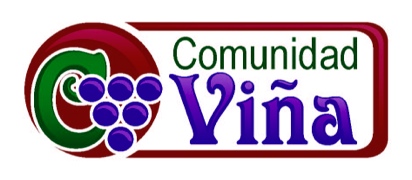 23 de noviembre del 2014 – Jimmy Reyes¿Entienden Lo Que He Hecho Con Ustedes?¿Alguna vez has tenido un cambio de paradigma? Cuando una creencia o pensamiento es cambiado?  Tal vez buscaste lograr algo en la vida y cuando lo lograste te diste cuenta que no era lo esperado. Thomas Merton escribió que la gente busca subir la escalera del éxito para darse cuenta que al llegar arriba, la escalera ha estado sobre la pared equivocada. Hoy al seguir en la serie: Lo Que Dios Quiere Saber queremos ver la pregunta: ¿Entienden lo que he hecho con ustedes? Cuando Jesús comparte sobre lo que es importante y significante en el Reino de Dios. Déjame decirte que es algo totalmente diferente a lo que el mundo y nuestra propia carne desea.Veamos la lección que Jesús nos dejó a todos sus discípulos la noche antes de ser crucificado.... Juan 13:1-17 (NVI)Se acercaba la fiesta de la Pascua. Jesús sabía que le había llegado la hora de abandonar este mundo para volver al Padre. Y habiendo amado a los suyos que estaban en el mundo, los amó hasta el fin. 2 Llegó la hora de la cena. El diablo ya había incitado a Judas Iscariote, hijo de Simón, para que traicionara a Jesús. 3 Sabía Jesús que el Padre había puesto todas las cosas bajo su dominio, y que había salido de Dios y a él volvía; 4 así que se levantó de la mesa, se quitó el manto y se ató una toalla a la cintura. 5 Luego echó agua en un recipiente y comenzó a lavarles los pies a sus discípulos y a secárselos con la toalla que llevaba a la cintura. 6 Cuando llegó a Simón Pedro, éste le dijo: —¿Y tú, Señor, me vas a lavar los pies a mí? 7 —Ahora no entiendes lo que estoy haciendo —le respondió Jesús—, pero lo entenderás más tarde. 8 —¡No! —protestó Pedro—. ¡Jamás me lavarás los pies! —Si no te los lavo, no tendrás parte conmigo. 9 —Entonces, Señor, ¡no sólo los pies sino también las manos y la cabeza! 10 —El que ya se ha bañado no necesita lavarse más que los pies —le contestó Jesús—; pues ya todo su cuerpo está limpio. Y ustedes ya están limpios, aunque no todos. 11 Jesús sabía quién lo iba a traicionar, y por eso dijo que no todos estaban limpios.12 Cuando terminó de lavarles los pies, se puso el manto y volvió a su lugar. Entonces les dijo: —¿Entienden lo que he hecho con ustedes? 13 Ustedes me llaman Maestro y Señor, y dicen bien, porque lo soy. 14 Pues si yo, el Señor y el Maestro, les he lavado los pies, también ustedes deben lavarse los pies los unos a los otros. 15 Les he puesto el ejemplo, para que hagan lo mismo que yo he hecho con ustedes. 16 Ciertamente les aseguro que ningún siervo es más que su amo, y ningún mensajero es más que el que lo envió. 17 ¿Entienden esto? Dichosos serán si lo ponen en práctica.A través de esta preciosa historia nos damos cuenta que Jesús ha enseñado una gran lección a sus discípulos…
1. Los siervos son motivados por amor (v. 1)Mira que poderoso es como empieza el capitulo 13 de Juan... 1 Se acercaba la fiesta de la Pascua. Jesús sabía que le había llegado la hora de abandonar este mundo para volver al Padre. Y habiendo amado a los suyos que estaban en el mundo, los amó hasta el fin.Porque Jesús sabia que su hora había llegado para partir de esta tierra y regresar al Padre el pasó sus ultimas horas enseñado a sus discípulos lo que es importante.  Hasta lo ultimo de su vida Jesús se dedicó a sus discípulos.  A pesar de la presión que le esperaba en la cruz, Jesús expresó su amor a los que estaban cerca de él.Lo que Jesús quería enseñarles en su ultima noche con ellos era que el amor es demostrado a través del servicio.  El quería mostrarles qué significa ser un siervo.  Cuando pensamos en un siervo podemos pensar más en alguien que hace las cosas porque las tiene que hacer, pero los siervos que siguen a Jesús no hacen las cosas porque las tienen que hacer sino porque aman hacerlas, aman a Dios y aman a la humanidad.Jesús pudo servir y amar a la humanidad porque él sabia quien él era.  El estaba seguro en el Padre…  El también nos ha enseñado que…2. Los siervos están seguros en su identidad (vs. 2-4)2 Llegó la hora de la cena. El diablo ya había incitado a Judas Iscariote, hijo de Simón, para que traicionara a Jesús. 3 Sabía Jesús que el Padre había puesto todas las cosas bajo su dominio, y que había salido de Dios y a él volvía; 4 así que se levantó de la mesa, se quitó el manto y se ató una toalla a la cintura.Jesús conocía su origen y su destino.  El sabia de donde había venido y hacia adonde iba.  El no tenia ningún problema de identidad.  El sabia quien él era.  Aunque los lideres religiosos intentaron difamarlo él se mantuvo fiel a su llamado y propósito.Las personas que tienen problemas de identidad no son muy buenos siervos.  Ellos están tan ocupados tratando de resolver quienes son o están intentando ser alguien que no son.  Otros hacen cosas para llamar la atención y ganarse la aprobación de los demás.  Pero vemos que el servicio de Jesús fue expresado de su identidad y no dependía de la respuesta de los demás.  Alguien que sabe cual es su identidad también será una persona humilde…3. Los siervos son humildes (vs. 4-5)4 así que se levantó de la mesa, se quitó el manto y se ató una toalla a la cintura. 5 Luego echó agua en un recipiente y comenzó a lavarles los pies a sus discípulos y a secárselos con la toalla que llevaba a la cintura.Mira lo que esta pasando aquí… Ellos estaban reclinados por la mesa como comían en esos tiempos y Jesús se levantó, se quito su manto, se puso una toalla en la cintura como un esclavo y comenzó a lavarles los piesEra costumbre en esos días tener a un siervo o esclavo en la casa que le lavaba los pies a los invitados.  En esos días la gente usaba sandalias y la mayoría de las calles no eran pavimentadas.  Los medios de transporte no eran bmw’s ni Mercedes. sino verdaderos mustangs, caballos y otros animales… Imagínate las calles sucias de polvo, basura y la contaminación de los animales… era importante que la gente se lavara los pies para entrar a una casa y comer.  Esto era algo normal, pero es interesante que nadie de los discípulos se ofreció para hacer este trabajo.Jesús es el Dios del universo pero tomó el lugar de siervo.  El tomó la toalla… él se humilló para servir a sus discípulos.  Pero esto no era nada nuevo.  Vemos que Jesús se humilló para dejar las riquezas del cielo y venir a este mundo para salvarnos.Filipenses 2:3-8 (NVI)No hagan nada por egoísmo o vanidad; más bien, con humildad consideren a los demás como superiores a ustedes mismos. 4 Cada uno debe velar no sólo por sus propios intereses sino también por los intereses de los demás. 5 La actitud de ustedes debe ser como la de Cristo Jesús, 6 quien, siendo por naturaleza Dios, no consideró el ser igual a Dios como algo a qué aferrarse. 7 Por el contrario, se rebajó voluntariamente, tomando la naturaleza de siervo y haciéndose semejante a los seres humanos. 8 Y al manifestarse como hombre, se humilló a sí mismo y se hizo obediente hasta la muerte, ¡y muerte de cruz!La vida de Jesús fue caracterizada por ser un siervo.  El dijo que el que quiere ser primero tiene que ser el ultimo… El que quiere ser exaltado, tiene que ser humilde.  Las cosas del Reino son totalmente diferente a la corriente del mundo.  Necesitamos un cambio de paradigma.Como discípulos de Jesús tenemos que aprender a ser humildes.  Tenemos que seguir el ejemplo de Jesús. También…4. Los siervos saben que sirven a personas imperfectas (vs. 6-11)¿No seria más fácil servir a personas que se lo merecen y que siempre muestran gratitud a todo lo que hacemos?  Pero Jesús al lavarle los pies a sus discípulos sabia quien él era y sabia quienes eran ellos.  El sabia que eran personas imperfectas.  Antes de esta ocasión se estaban peleando para ver quien iba a ser el mayor de los discípulos y aquí se encontraban en la ocasión perfecta para que alguien mostrara lo que habían aprendido de Jesús… desafortunadamente todos reprobaron la prueba.No solo eso… Imagínate que pensó Jesús al lavarle los pies a Judas… A pesar de todo Jesús le lavó los pies.  No sabemos lo que pensaron los discípulos mientras Jesús les lavó los pies solo sabemos lo que pensó Pedro.  El era una persona impulsiva que accionaba sin pensar.  6 Cuando llegó a Simón Pedro, éste le dijo: —¿Y tú, Señor, me vas a lavar los pies a mí? 7 —Ahora no entiendes lo que estoy haciendo —le respondió Jesús—, pero lo entenderás más tarde. 8 —¡No! —protestó Pedro—. ¡Jamás me lavarás los pies! —Si no te los lavo, no tendrás parte conmigo. 9 —Entonces, Señor, ¡no sólo los pies sino también las manos y la cabeza! 10 —El que ya se ha bañado no necesita lavarse más que los pies —le contestó Jesús—; pues ya todo su cuerpo está limpio. Y ustedes ya están limpios, aunque no todos. 11 Jesús sabía quién lo iba a traicionar, y por eso dijo que no todos estaban limpios.Pedro no quería que Jesús le lavara los pies pero Jesús le dijo es necesario para que estés unido a mi. Nosotros tenemos que dejar que Jesús nos sirva o tampoco seremos parte de él.  Jesús murió por personas imperfectas, personas que no somos dignas de tan grande amor.  Y ahora nos esta llamando a que también sirvamos a personas imperfectas.Dios tal vez te esta llamando a que sirvas a una persona que no entiende lo que haces.  O tal vez te esta llamando a que le sirvas a un Judas en tu vida.  El nos llama a que le sirvamos a muchas diferentes personas.Me gusta mucho lo que la Madre Teresa tenia escrito en su casa para niños en Calcuta… Es algo muy inspirante…“Las personas son a veces irracionales y egoístas; perdónalas de todas maneras.Si eres amable, la gente puede acusarte de manipulador o hipócrita; sé amable de todas maneras.Si eres exitoso, ganarás amigos falsos y algunos enemigos verdaderos; se exitoso de todas maneras. Si eres honesto y transparente, la gente puede engañarte; se honesto y transparente de todas maneras.Lo que has pasado años construyendo, alguien puede destruirlo de la noche a la mañana; construye de todas maneras.Si hallas la serenidad y la felicidad, otros se pondrán celosos; sé feliz de todas maneras.El bien que hagas hoy, la gente puede olvidarlo mañana; haz el bien de todas maneras.Dale al mundo lo mejor de ti y verás que nunca será suficiente; dale al mundo lo mejor de ti de todas maneras.Verás, en el análisis final, que todo es entre tú y Dios. Nunca fue entre tú y ellos, de todas maneras” -Madre Teresa de CalcutaEsto nos lleva al próximo punto…5. Los siervos satisfacen necesidades (vs. 12-16)12 Cuando terminó de lavarles los pies, se puso el manto y volvió a su lugar. Entonces les dijo: —¿Entienden lo que he hecho con ustedes? 13 Ustedes me llaman Maestro y Señor, y dicen bien, porque lo soy. 14 Pues si yo, el Señor y el Maestro, les he lavado los pies, también ustedes deben lavarse los pies los unos a los otros. 15 Les he puesto el ejemplo, para que hagan lo mismo que yo he hecho con ustedes. 16 Ciertamente les aseguro que ningún siervo es más que su amo, y ningún mensajero es más que el que lo envió. 17 ¿Entienden esto? Dichosos serán si lo ponen en práctica.Jesús les preguntó… ¿Entienden lo que he hecho con ustedes? El nos pregunta esto de nuevo a nosotros también hoy… ¿Entienden lo que hecho con ustedes?  Si entendemos realmente lo que él ha hecho por nosotros… vamos s a servirle a él y a los demás con gozo.¿Entiendes lo que él ha hecho por ti?  El te ha mostrado su amor… El murió por ti… El resucitó por ti… A través de su sacrificio nuestra alma puede ser lavada y a la vez podemos ser limpiados diariamente a través del perdón de Jesús.  El ha hecho tanto por nosotros pero también nos dio un gran ejemplo de cómo vivir nuestras vidas como siervos.Entonces ¿cómo podemos lavarle los pies a los demás hoy en día?  Tal vez no le vamos a lavar los pies a alguien literalmente pero significa que vamos a servir a los demás al humillarnos y hacer cosas sacrificiales sin esperar nada a cambio.  Tal vez le puedes cocinar un platillo de comida a un vecino que esta enfermo.  Tal vez le das un “ride” a alguien que no tiene un carro… tal vez vas ayudar a limpiarle la casa o cuidarle los niños a una madre soltera… Has pensado ¿cuales son algunas necesidades que tenemos en el ministerio?  Necesitamos personas que ayuden a limpiar el café después del servicio… Necesitamos personas que ayuden en la niñez… etc.… Jesús dijo algo muy claro…6.  Los siervos experimentan gran bendición (v. 17)17 ¿Entienden esto? Dichosos serán si lo ponen en práctica.La verdadera bendición viene a nuestras vidas cuando aprendemos a servir a los demás.  Jesús vino para…Juan 10:10b (NVI)… yo he venido para que tengan vida, y la tengan en abundancia.Lo que él nos enseña va en contra de la corriente de este mundo que busca la vida y el gozo en diversas cosas que al final nos dejan vacíos.  El ser bendecidos, el tener vida y gozo serán el resultado de vivir una vida bajo la voluntad de Dios.¿Quieres hacer un impactó en el Reino de Dios?  Te invito para que sirvas a los demás.   Esto es lo opuesto a lo que la carne quiere hacer.  Nosotros queremos que otros no sirvan a nosotros… Nosotros queremos ser egoístas y no compartir nuestro tiempo, talentos y tesoro con los demás. Jesús dijo en…Juan 13:34-35 (NVI)»Este mandamiento nuevo les doy: que se amen los unos a los otros. Así como yo los he amado, también ustedes deben amarse los unos a los otros. 35 De este modo todos sabrán que son mis discípulos, si se aman los unos a los otros.Entiendes todo lo que Jesús ha hecho por ti?  Si lo entiendes te darás cuenta que él te ha llamado a amar y a servir a los demás.  Esto no será una carga sino será simplemente seguir el ejemplo que Jesús mismo estableció.Quiero que terminemos orando para ver en que áreas Dios te esta llamando a servir… A ¿quien le tienes que lavarle los pies en esta semana?Oremos…